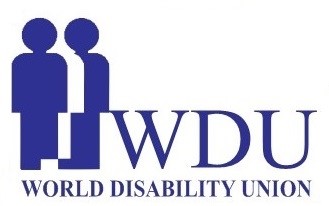 Membership Institutions of DisabilitiesName of the Institutions ----------------------------------------------The type of association * Mark only one oval.GovernmentPrivate sector Non-governmental Other:Date of Establishment? *Example: January 7, 2019Country/city name? *The Scope of work of the institution?The Name of the head of the institution? *Please attach the following papersCheck all that apply.Certificate declaration the association'sCertificate of appointment of the Board of DirectorsAssociation logoCertificate of authorization to represent the association personal photo passport copyWebsite / phone / WhatsApp / email